МУНИЦИПАЛЬНОЕ ОБРАЗОВАНИЕ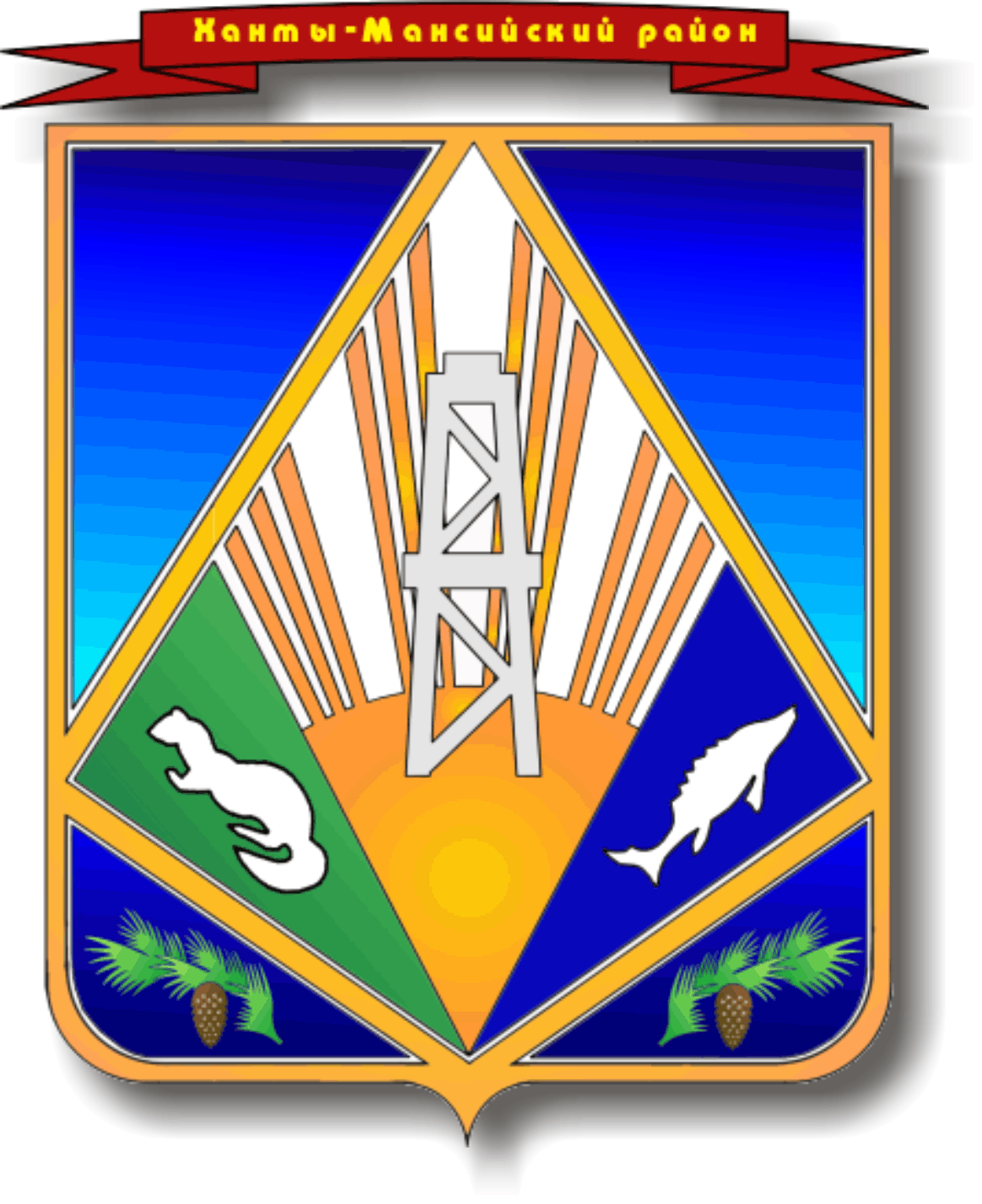 ХАНТЫ-МАНСИЙСКИЙ РАЙОНХанты-Мансийский автономный округ – ЮграАДМИНИСТРАЦИЯ ХАНТЫ-МАНСИЙСКОГО РАЙОНАП О С Т А Н О В Л Е Н И Еот 28.03.2013                                                                                                       № 72г. Ханты-МансийскО внесении изменений в постановление администрацииХанты-Мансийского районаот 27.10.2010 № 177 	В соответствии с кадровыми и структурными изменениями в органах и учреждениях системы профилактики и правонарушений несовершеннолетних, обеспечивающих исполнение функциональных направлений деятельности на территории Ханты-Мансийского района: 	1. Внести в постановление администрации Ханты-Мансийского района от 27.10.2010 № 177 «О комиссии по делам несовершеннолетних и защите их прав при администрации Ханты-Мансийского района» следующие изменения:	1.1. Приложения 2, 3 к постановлению изложить в новой редакции согласно приложениям 1, 2 к  настоящему постановлению.	2. Опубликовать настоящее постановление в газете «Наш район» и разместить на официальном сайте администрации Ханты-Мансийского района.	3. Контроль за выполнением постановления возложить на заместителя главы администрации района по социальным вопросам Е.В.Касьянову.И.о. главы администрацииХанты-Мансийского района                                                                 Т.Ю.ГореликПриложение 1к постановлению  администрации  Ханты-Мансийского района                                                                                     от 28.03.2013  № 72«Приложение 2к постановлению администрации Ханты-Мансийского района от 27.10.2010 № 177СОСТАВкомиссии по делам несовершеннолетних и защите их правпри администрации Ханты-Мансийского района	                        ».                                                                                                     Приложение 2 к постановлению  администрации  Ханты-Мансийского района                                                                                               от  28.03.2013  № 72«Приложение 3к постановлению администрации Ханты-Мансийского района от 27.10.2010 № 177СОСТАВкомиссии по делам несовершеннолетних и защите их правпри администрации Ханты-Мансийского районана территории сельского поселения Горноправдинск».Касьянова Е.В.– заместитель главы администрации Ханты-Мансийского района по социальным вопросам, председатель комиссииКызылова Т.В.– начальник отдела по организации работы комиссии по делам несовершеннолетних и защите их прав администрации Ханты-Мансийского района, заместитель председателя комиссииСтарцева Э.В.– заместитель начальника отдела по организации работы комиссии по делам несовершеннолетних и защите их прав администрации Ханты-Мансийского района, ответственный секретарь комиссии Члены комиссии:Члены комиссии:Рыбакова О.С.– консультант отдела по организации работы  комиссии по делам несовершеннолетних и защите их прав администрации Ханты-Мансийского районаСуркова О.В.– консультант отдела по организации работы  комиссии по делам несовершеннолетних и защите их прав администрации Ханты-Мансийского районаГорелик Е.В.– начальник  управления  опеки  и  попечительства администрации Ханты-Мансийского районаПеревалова О.А.– заместитель  директора  бюджетного  учреждения  социального обслуживания Ханты-Мансийского автономного округа – Югры «Комплексный центр социального обслуживания населения «Светлана»                   (по согласованию)Громут П.А.– председатель комитета по здравоохранению администрации Ханты-Мансийского районаМихневич Т.В.– заведующая отделением психолого-педагогической помощи бюджетного учреждения Ханты-Мансийского автономного округа – Югры «Центр социальной помощи семье и детям «Вега» (по согласованию)Евстратова Е.А.– председатель   комитета   по   образованию администрации Ханты-Мансийского районаБелкова Е.Л.– заместитель начальника управления социальной защиты населения по г. Ханты-Мансийску и Ханты-Мансийскому району, начальник отдела реализации социальных программ  (по согласованию)Вторушина Е.Г.– заместитель председателя комитета по культуре, молодежной политике, физкультуре и спорту администрации Ханты-Мансийского районаУразов Р.В.– начальник отдела по организации профилактики правонарушений администрации Ханты-Мансийского районаАнтонова Е.Г.– начальник   отдела   трудоустройства   казенного  учреждения Ханты-Мансийского автономного округа – Югры «Ханты-Мансийский центр занятости населения» (по согласованию)Абдулвагапов М.А.– заместитель начальника отдела участковых уполномоченных полиции МО МВД России  «Ханты-Мансийский»  (по согласованию)Иванков С.М.– начальник  отдела участковых уполномоченных полиции МО МВД России «Ханты-Мансийский»            (по согласованию)Яблонских И.С.– член Общественной Молодежной палаты при Думе Ханты-Мансийского района V созыва (по согласо-ванию).Касьянова Е.В.– заместитель   главы   администрации   Ханты-Мансийского района по социальным вопросам, председатель комиссииКызылова Т.В.– начальник отдела по организации работы комиссии по делам несовершеннолетних и защите их прав администрации Ханты-Мансийского района, заместитель председателя комиссииСуркова О.В.– консультант отдела по организации работы комиссии по делам несовершеннолетних и защите их прав администрации Ханты-Мансийского района, ответственный секретарь комиссии Члены комиссии:Бобровская Ю.Л.– специалист по социальной работе (участковый) консультативного отделения бюджетного учреждения социального обслуживания Ханты-Мансийского автономного округа – Югры «Комплексный центр социального обслуживания населения «Светлана»              (по согласованию)Горелик Е.В.– начальник управления опеки и попечительства администрации Ханты-Мансийского районаЗайнутдинова В.А.– врач-педиатр  Горноправдинской  участковой больницыКрамаренко С.И.– директор муниципального учреждения культуры «Культурно-досуговый центр «Геолог» сельского поселения Горноправдинск (по согласованию)Шабалина Е.В.– специалист по работе с молодежью муниципального учреждения культуры «Культурно-досуговый центр «Геолог» сельского поселения Горноправдинск           (по согласованию) Маркова О.И.– директор   муниципального   бюджетного образовательного учреждения Ханты-Мансийского  района  «Средняя общеобразовательная школа                      п. Горноправдинск»Попсуйко Н.Г.– инспектор  бюджетного  учреждения  «Ханты-Мансийский центр занятости населения» в сельском поселении Горноправдинск (по согласованию)Старцева Э.В.– заместитель начальника отдела по организации работы комиссии по делам несовершеннолетних и защите их прав администрации Ханты-Мансийского района Рыбакова О.С.– консультант отдела по организации работы  комиссии по делам несовершеннолетних и защите их прав  администрации Ханты-Мансийского районаСозоник С.Н.– заведующая муниципальным казенным дошкольным образовательным учреждением Ханты-Мансийского района «Детский сад «Сказка»  п. Горноправдинск»Ульковская Р.В.– заведующая муниципальным казенным дошкольным образовательным учреждением Ханты-Мансийского района «Детский сад «Березка»  п. Горноправдинск»Цыганкова З.В.– директор муниципального бюджетного общеобразо-вательного учреждения  Ханты-Мансийского района   «Начальная общеобразовательная школа                                п. Горноправдинск»Полуянов Г.В.– заместитель начальника полиции МО МВД России  «Ханты-Мансийский» (по согласованию)Иванков С.М.– начальник  отдела участковых уполномоченных полиции МО МВД России «Ханты-Мансийский»             (по согласованию)Садков О.С.– член Общественной Молодежной палаты при Думе Ханты-Мансийского района V созыва.